Домашнее задание для учащихся 4-6 классов ДПОП «Хоровое пение»1.Динамика и агогика.Какие вы знаете динамические оттенки? Напишите все по нарастающей звучности.Знать темпы своих произведений по фортепиано.2.Дикционная гимнастика.Дыхательная гимнастика на коврике(с движениями ног).3.Работа над произведениями«Если музыка звучит»:а) петь 2куплета,б) в быстром темпе,в) под фонограмму.«Детский джаз»-повторить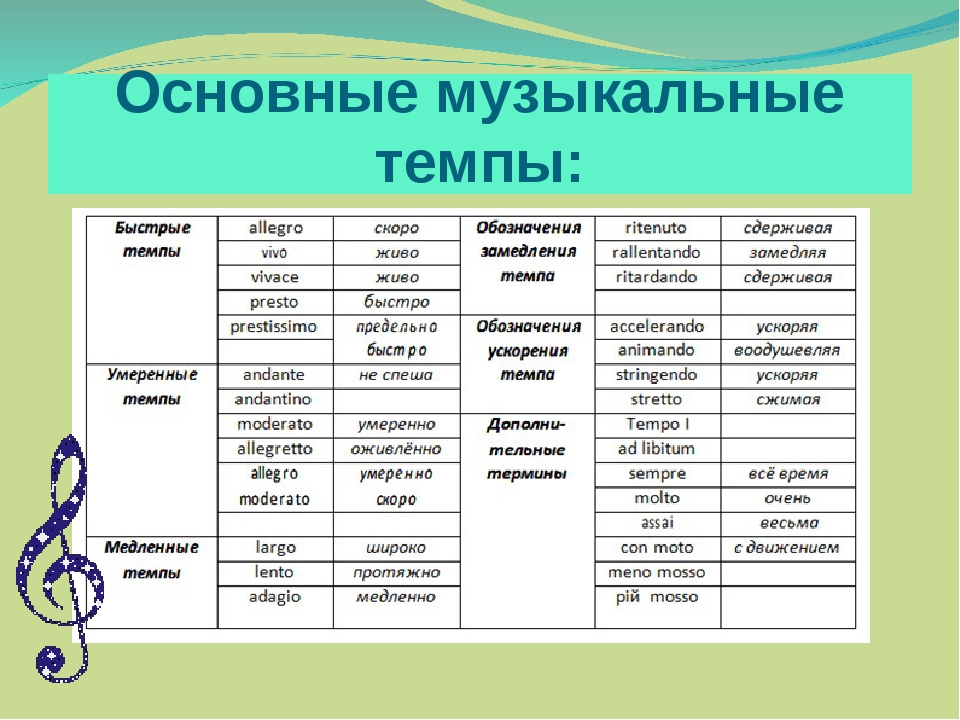 